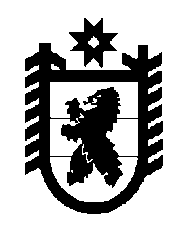 Российская Федерация Республика Карелия    РАСПОРЯЖЕНИЕГЛАВЫ РЕСПУБЛИКИ КАРЕЛИЯВнести в состав Штаба по обеспечению безопасности электроснаб-жения в Республике Карелия, созданного распоряжением Главы Республики Карелия от 16 июня 2008 года № 423-р (Собрание законода-тельства Республики Карелия, 2008, № 6, ст. 764), с изменением, внесенным распоряжением Главы Республики Карелия от 14 июня                  2016 года № 226-р,  следующие изменения: 1) включить в состав Штаба Ломако А.В. – первого заместителя Министра строительства, жилищно-коммунального хозяйства и энергетики Республики Карелия, назначив его заместителем руководителя Штаба;2) указать новые должности следующих лиц:Семенов А.А. – главный специалист  Министерства строительства, жилищно-коммунального хозяйства и энергетики Республики Карелия, секретарь Штаба;Середа П.В. – директор филиала Публичного акционерного общества «Федеральная сетевая компания Единой энергетической системы» – Карельского предприятия магистральных электрических сетей (по согласованию);3) исключить из состава Штаба Баженова Д.В.          Глава Республики  Карелия                                                               А.П. Худилайненг. Петрозаводск28 ноября 2016 года№ 490-р